__________________________________________________________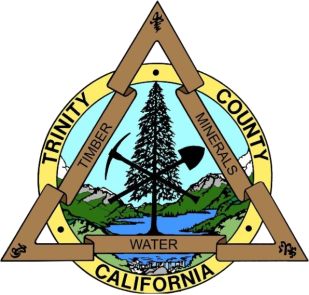 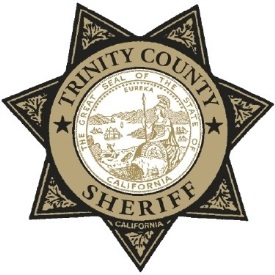      Office of the Sheriff                      	Tim Saxon			                                                                                        Sheriff / CoronerTrinity County Sheriff’s OfficeFirearms Qualifications Course forCCW ApplicantsApplicant’s Name: ______________________________  Date: _______________Applicant is limited to three (3) weapon(s).No. 1 Make_______________ Cal. ________ Model: __________ Serial No. _____________No. 2 Make_______________ Cal. ________ Model: __________ Serial No. _____________No. 3 Make_______________ Cal. ________ Model: __________ Serial No. _____________Target: B-27 silhouette or equivalent.Qualification: 80%-16/20 shots within the 9 ring (line counts).Course of fire: Static course at the 7 yard line, 4 volleys, 20 rounds total, no time limit.Reload between stages (if necessary). Shoot the entire course strong-hand supported.First volley	5 rounds, scan and re-holsterSecond volley	5 rounds, scan and re-holsterThird volley 	5 rounds, scan and re-holsterFourth volley 	5 rounds, scan and re-holster	Firearm No. 1	Score_____/______ Pass___ Fail___	Firearm No. 2	Score_____/______ Pass___ Fail___	Firearm No. 3	Score_____/______ Pass___ Fail___Applicant’s Signature: _____________________________________ Date: _______________Certified Firearm Instructor Name: ________________________________________________						(Please Print)Certified Firearm Instructor Signature: ________________________ Date: ________________101 Memorial Drive, Weaverville, CA 96093-1228 Phone: (530) 623-2611 Fax: (530) 623-8108